Беседа «Красная книга России»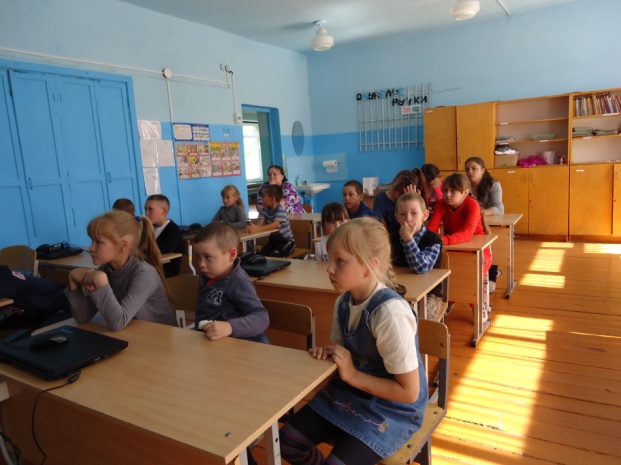 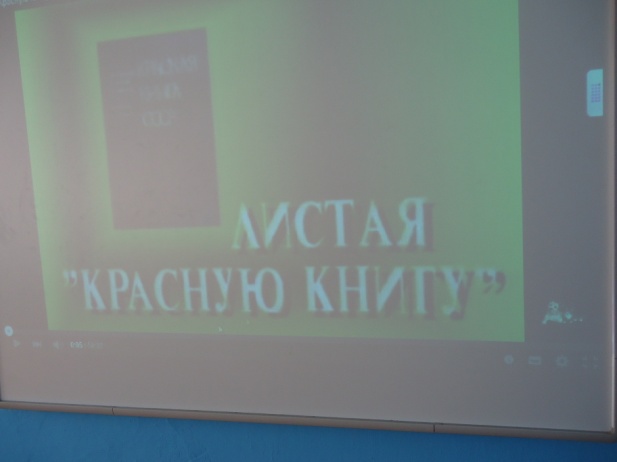 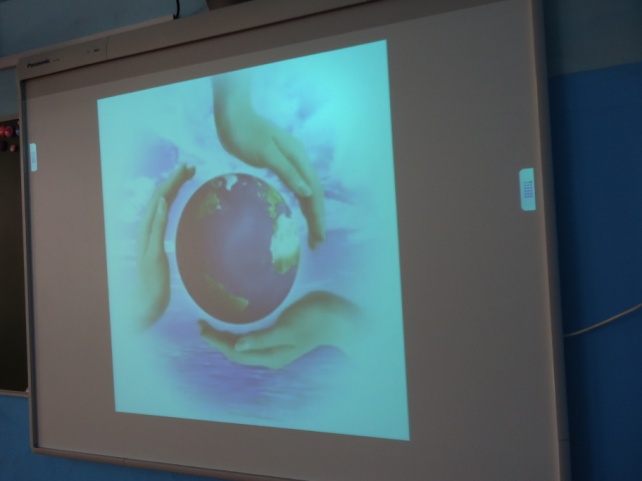 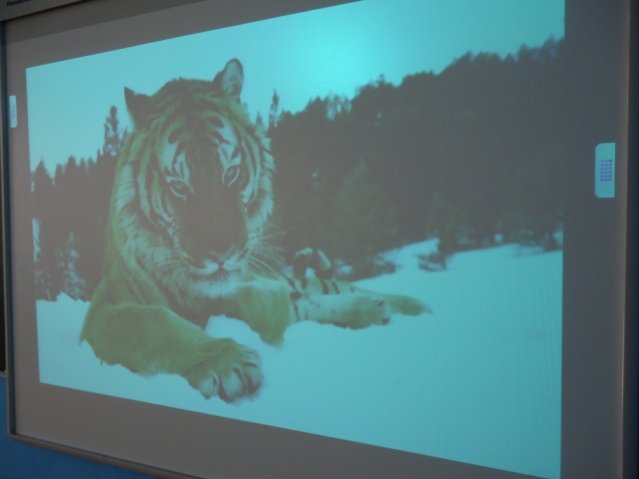 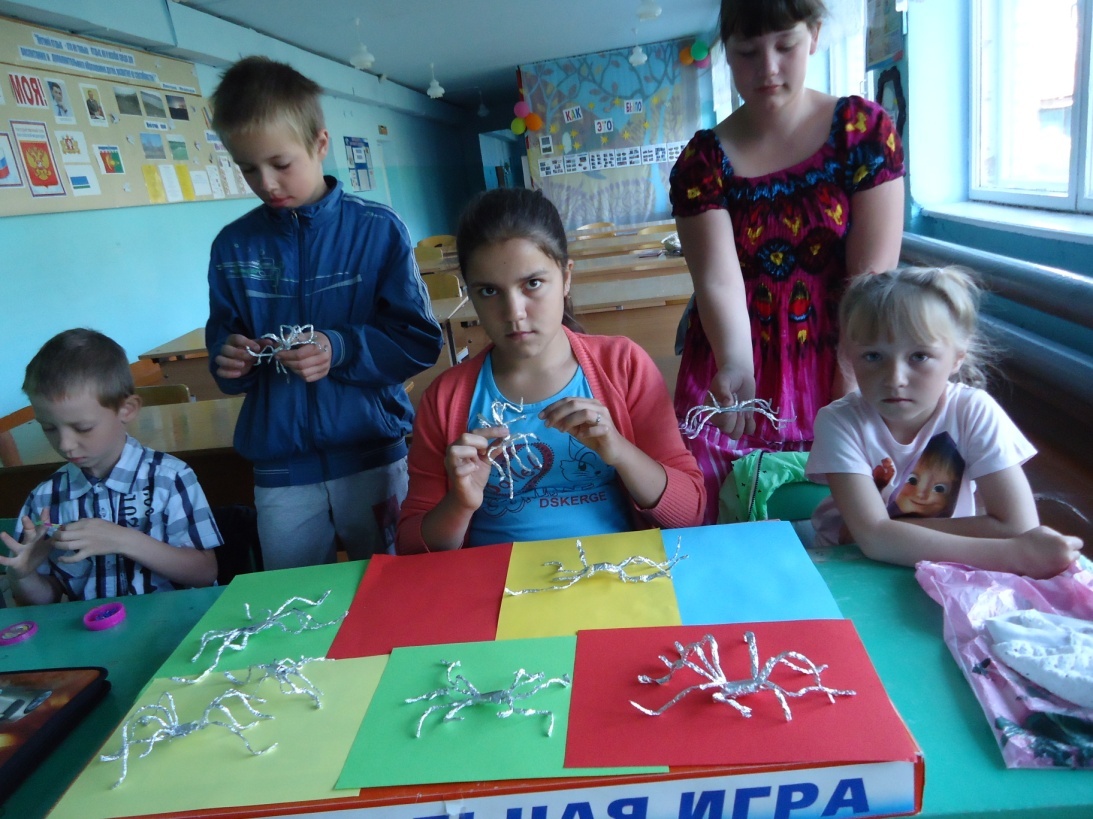 Конкурс рисунков «Моя Красная книга»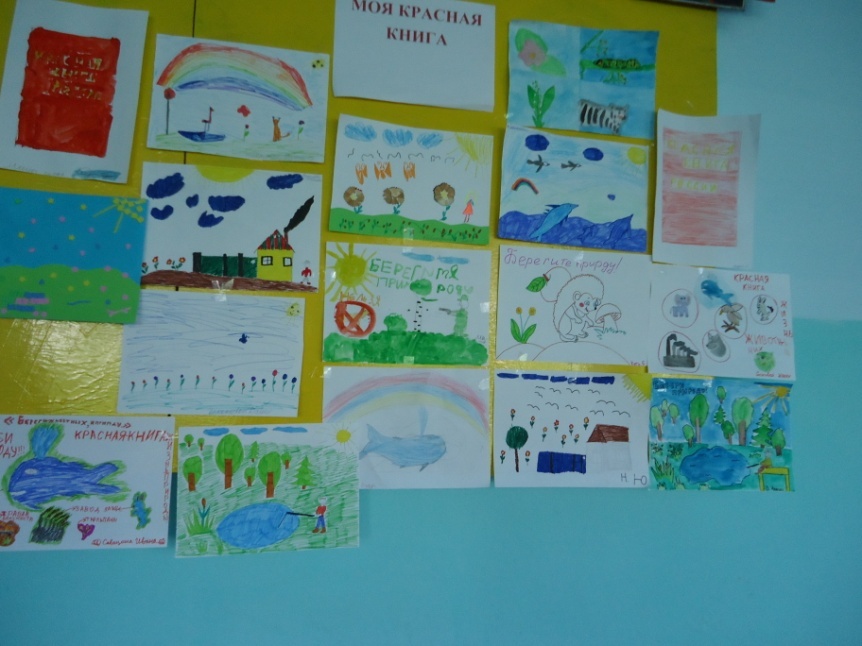 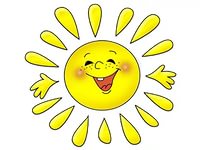 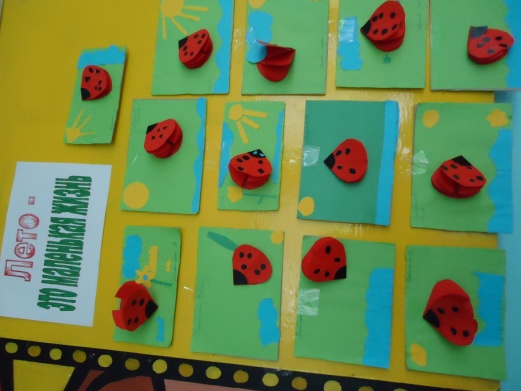 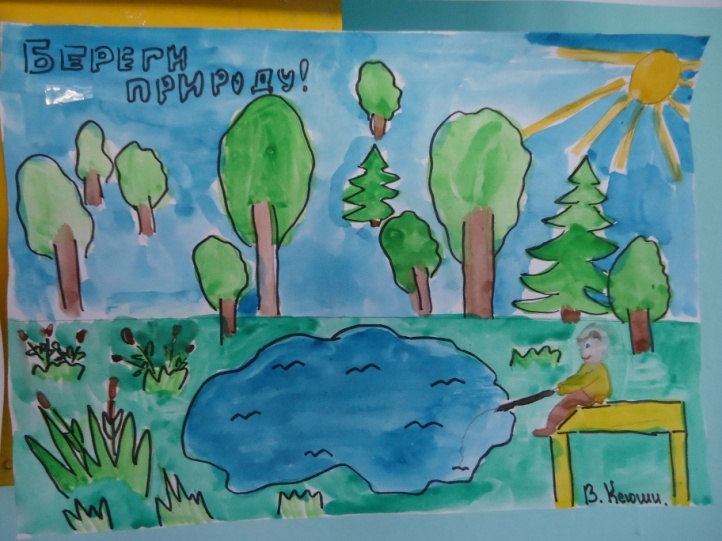                                                                                Рисунок Васильевой Ксении (6 класс)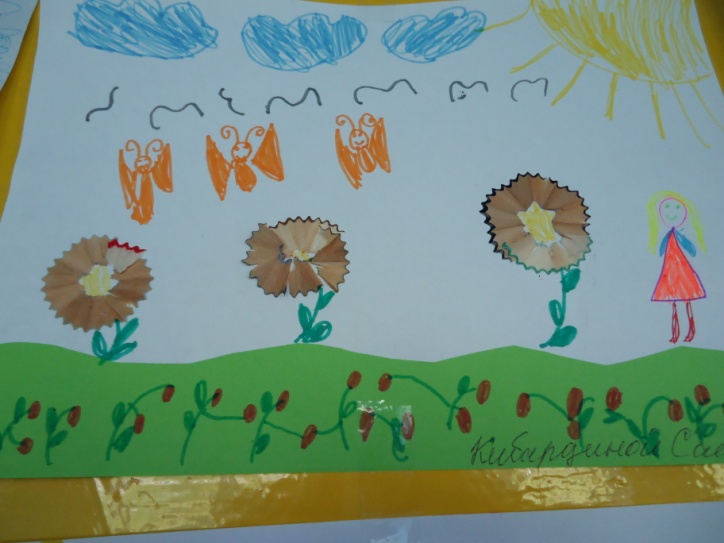                                                                               Рисунок Кибардиной Александры (1 класс)